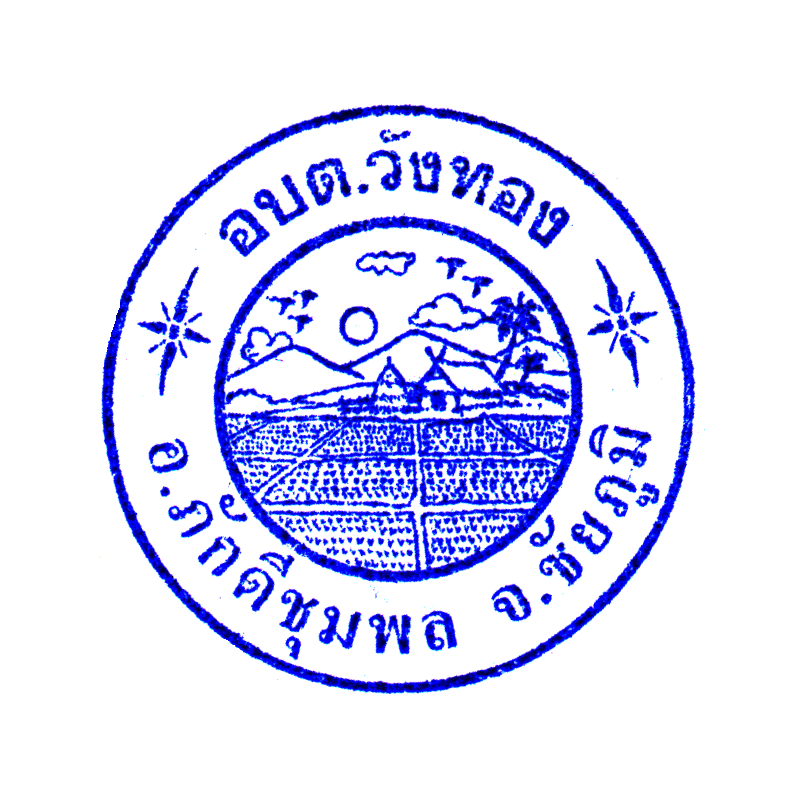 เอกสารเผยแพร่ ความรู้ ข่าวสารสำหรับสิทธิของผู้สูงอายุ    หลักเกณฑ์และวิธีปฏิบัติเกี่ยวกับการดำเนินการเพื่อขอรับเงินเบี้ยยังชีพผู้สูงอายุ ประจำปีงบประมาณ 2566ขั้นตอนการลงทะเบียนเพื่อขอรับเงินเบี้ยยังชีพผู้สูงอายุ     ให้ผู้สูงอายุนำหลักฐานมาแสดงต่อองค์การบริหารส่วนตำบล วังทอง เพื่อยื่นลงทะเบียนโดยมีหลักฐาน ดังต่อไปนี้    	1. บัตรประจำตัวประชาชนตัวจริง หรือบัตรอื่นที่ออกโดยหน่วยงานของรัฐที่มีรูปถ่าย  	2. ทะเบียนบ้านตัวจริง   	3. สมุดบัญชีเงินฝากบัญชีธนาคาร ธกส.ประเภทออมทรัพย์ที่ใช้ปัจจุบัน     4.บัตรสวัสดิการแห่งรัฐ     กรณีที่ผู้สูงอายุไม่สามารถมาลงทะเบียนได้ด้วยตนเองให้ทำหนังสือมอบอำนาจ พร้อมบัตรประจำตัวประชาชนของผู้มอบอำนาจ และผู้รับมอบอำนาจ ติดต่อขอรับเอกสารได้ที่องค์การบริหารส่วนตำบลวังทอง กำหนดวัน เวลา สถานที่รับขึ้นทะเบียนระหว่างเดือนตุลาคม 2564 -30 กันยายน 2565 เวลา  08.30 - 16.30 น. ในวันจันทร์-วันศุกร์  (เว้นวันหยุดราชการ) ณ  องค์การบริหารส่วนตำบลวังทอง  อำเภอภักดีชุมพลจังหวัดชัยภูมิคุณสมบัติของผู้มีสิทธิ     1. มีสัญชาติไทย       2. มีอายุ 60 ปีบริบูรณ์     3. ไม่เป็นผู้ต้องห้ามตามระเบียบฯ  ข้อ 6  ไม่เป็นผู้ได้รับบำนาญ เบี้ยหวัด บำนาญพิเศษ บำเหน็จรายเดือน ตามสิทธิของผู้สูงอายุ หรือได้รับสิทธิจากบุตร ภรรยาหรือสามี ที่เป็นสวัสดิการรายเดือน จากกองทัพบก กองทัพเรือ กองทัพอากาศสำนักงานตำรวจแห่งชาติ หรือสิทธิประโยชน์อื่นจากรัฐ รัฐวิสาหกิจ หรือ องค์กรปกครองส่วนท้องถิ่น       รายใหม่ที่ยังไม่เคยลงทะเบียนมาก่อน ซึ่งเป็นผู้สูงอายุที่มีอายุครบ 60 ปีบริบูรณ์แล้ว แต่ยังไม่เคยลงทะเบียนขอรับเบี้ยยังชีพผู้สูงอายุ และผู้สูงอายุที่จะมีอายุครบ 60 ปีบริบูรณ์ในปีงบประมาณถัดไป (เกิดตั้งแต่ 2 กันยายน 2505 – 1 กันยายน2506 ) นับอายุจนถึงวันที่ 1 กันยายน 2566 จะอายุครบ 60 ปีบริบูรณ์วิธีการจ่ายเงินแบบขั้นบันไดดังนี้* ผู้สูงอายุ อายุ 60 – 69 ปี ได้รับเงินเดือนละ  600 บาท* ผู้สูงอายุ อายุ 70 – 79 ปี ได้รับเงินเดือนละ 700 บาท* ผู้สูงอายุ อายุ 80 – 89 ปี ได้รับเงินเดือนละ 800 บาท* ผู้สูงอายุ อายุ 90 ปีขึ้นไป ได้รับเงินเดือนละ  1,000 บาทวิธีการจ่ายเงิน     กรมบัญชีกลางจะจ่ายเบี้ยยังชีพผู้สูงอายุตามระเบียบกระทรวงมหาดไทยว่าด้วยหลักเกณฑ์การจ่ายเงินเบี้ยยังชีพผู้สูงอายุขององค์กรปกครองส่วนท้องถิ่น พ.ศ.2552 ฉบับ 2       พ.ศ.2560 ฉบับ 3 พ.ศ.2561 และฉบับ 4 พ.ศ.2562 ภายในไม่เกินวันที่ 10 ของเดือน ผู้สูงอายุที่เสียชีวิตภายในวันที่ 1 ของเดือนที่จ่ายเบี้ยยังชีพ จะได้รับเงินภายในเดือนนั้น โดยทางญาติอย่าพึ่งดำเนินการปิดบัญชีธนาคารภายในเดือนที่ผู้สูงอายุเสียชีวิตเพราะจะได้รับเงินเบี้ยยังชีพอีก 1 เดือน หากไปปิดบัญชีจะทำให้กรมบัญชีกลางโอนเงินเข้าบัญชีไม่ได้   - โอนเงินเข้าบัญชีเงินฝากธนาคารของผู้มีสิทธิ - โอนเงินเข้าบัญชีในนามผู้ที่ได้รับมอบหมายจากผู้สูงอายุการสิ้นสุดการได้รับเบี้ยยังชีพผู้สูงอายุ   1. ถึงแก่กรรม (ตาย)2. ขาดคุณสมบัติตามหลักเกณฑ์ 3. แจ้งสละสิทธิการขอรับเบี้ยยังชีพผู้สูงอายุเป็นหนังสือต่อองค์กรปกครองส่วนท้องถิ่นที่ตนมีสิทธิได้รับเบี้ยยังชีพผู้สูงอายุ การย้ายที่อยู่อย่างไรเพื่อให้สิทธิในการรับเบี้ยยังชีพผู้สูงอายุได้อย่างต่อเนื่อง     ผู้สูงอายุที่มีความจำเป็นต้องย้ายที่อยู่ ก่อนที่จะย้ายต้องไปติดต่อทางองค์การบริหารส่วนตำบลวังทอง ก่อนที่จะย้ายที่อยู่เพื่อให้เจ้าหน้าที่งานสวัสดิการสังคมฯ จะได้แนะนำการย้าย หากผู้สูงอายุแจ้งย้ายไม่บอกทางองค์การบริหารส่วนตำบลวังทอง กรมบัญชีกลางจะระงับการจ่ายเงินเบี้ยยังชีพผู้สูงอายุ เนื่องจากขาดคุณสมบัติการรับเบี้ยยังชีพฯ ในปีงบประมาณถัดไปตามระเบียบ เนื่องจากไม่ได้ไปลงทะเบียน ณ ที่องค์กรปกครองท้องถิ่นแห่งใหม่ หากมีการย้ายที่อยู่ผู้สูงอายุจะต้องลงทะเบียน ณ องค์การบริหารส่วนตำบล/เทศบาลตำบล/เทศบาลเมือง/เทศบาลนคร/สำนักงานเขต กทม./เมืองพัทยา นับจากวันที่ย้าย จึงจะมีสิทธิรับเงินเบี้ยยังชีพในปีงบประมาณถัดไป ตามระเบียบด้วยความปรารถนาดีจาก องค์การบริหารส่วนตำบลวังทอง    อำเภอภักดีชุมพล จังหวัดชัยภูมิ  โทร 044-056233 ต่อ 6 เอกสารเผยแพร่ ความรู้ ข่าวสารการจัดสวัสดิการเบี้ยความพิการประจำปีงบประมาณ 2565หลักเกณฑ์และวิธีปฏิบัติเกี่ยวกับการดำเนินการเพื่อขอรับเงินเบี้ยความพิการ ประจำปีงบประมาณ 2565ขั้นตอนการลงทะเบียนเพื่อขอรับเงินเบี้ยความพิการ	ให้ผู้พิการนำหลักฐานมาแสดงต่อองค์การบริหารส่วนตำบลวังทอง เพื่อยื่นลงทะเบียนโดยมีหลักฐาน ดังต่อไปนี้          1.บัตรประจำตัวคนพิการตัวจริง           2.ทะเบียนบ้านตัวจริง           3.สมุดบัญชีเงินฝากบัญชีธนาคาร ธกส.ประเภทออมทรัพย์ที่ใช้ปัจจุบัน	      4.บัตรสวัสดิการแห่งรัฐ   กำหนดวัน เวลา สถานที่รับขึ้นทะเบียน  ในวันเวลาราชการ ตั้งแต่เวลา 08.30 - 16.30 น.  ในวันจันทร์-วันศุกร์  (เว้นวันหยุดราชการ) ณ  องค์การบริหารส่วนตำบลวังทอง  อำเภอภักดีชุมพล จังหวัดชัยภูมิ การแจ้งความประสงค์ ในการรับเงินสวัสดิการเบี้ยความพิการ    - โอนเงินเข้าบัญชีเงินฝากธนาคารของผู้มีสิทธิ    - โอนเงินเข้าบัญชีในนามผู้ที่ได้รับมอบหมายจากคนพิการ      กรณีที่ผู้พิการไม่สามารถมาลงทะเบียนได้ด้วยตนเองให้ทำหนังสือมอบอำนาจ พร้อมบัตรประจำตัวประชาชนของผู้มอบอำนาจ และผู้รับมอบอำนาจ ติดต่อขอรับเอกสารได้ที่องค์การบริหารส่วนตำบลวังทอง วิธีการจ่ายเงิน           กรมบัญชีกลางจะจ่ายเงินเบี้ยความพิการให้คนพิการ ตามระเบียบกระทรวงมหาดไทยว่าด้วยหลักเกณฑ์การจ่ายเงินเบี้ยความพิการให้คนพิการขององค์กรปกครองส่วนท้องถิ่น พ.ศ.2553 ฉบับ 2  พ.ศ.2559 ฉบับ 3 พ.ศ.2561 และฉบับ 4 พ.ศ.2562 ภายในไม่เกินวันที่ 10 ของเดือน รายละ 800 บาท       คนพิการที่อายุไม่เกิน 18 ปี รายละ 1,000 บาทต่อเดือน        หลังจากที่ลงทะเบียนเพื่อขอรับเบี้ยความพิการแล้ว กรณีที่คนพิการเสียชีวิตภายในวันที่ 1 ของเดือนที่จ่ายเบี้ยความพิการจะได้รับเงินภายในเดือนนั้น โดยทางญาติอย่าพึ่งดำเนินการปิดบัญชีธนาคารภายในเดือนที่คนพิการเสียชีวิตเพราะจะได้รับเงินเบี้ยความพิการอีก 1 เดือน หากไปปิดบัญชีจะทำให้กรมบัญชีกลางโอนเงินเข้าบัญชีไม่ได้  การสิ้นสุดการได้รับเบี้ยความพิการ    1. ถึงแก่กรรม (ตาย)    2. ขาดคุณสมบัติตามหลักเกณฑ์     3. แจ้งสละสิทธิการขอรับเบี้ยความพิการเป็นหนังสือต่อองค์กรปกครองส่วนท้องถิ่นที่ตนมีสิทธิได้รับเบี้ยความพิการ การย้ายที่อยู่อย่างไรเพื่อให้สิทธิในการรับเบี้ยความพิการได้อย่างต่อเนื่อง      ผู้พิการที่มีความจำเป็นต้องย้ายที่อยู่ ก่อนที่จะย้ายต้องไปติดต่อทางองค์การบริหารส่วนตำบลวังทอง ก่อนที่จะขอย้ายที่อยู่เพื่อให้เจ้าหน้าที่งานสวัสดิการสังคมฯ จะได้แนะนำการย้าย หากผู้พิการแจ้งย้ายไม่บอกทางองค์การบริหารส่วนตำบลวังทอง กรมบัญชีกลางตรวจพบจะระงับการจ่ายเงินเบี้ยความพิการไว้ชั่วคราวเนื่องจากขาดคุณสมบัติการรับเบี้ยยังชีพฯ ตามระเบียบ จนกว่าจะไปติดต่อขอลงทะเบียน ณ องค์การบริหารส่วนตำบล/เทศบาลตำบล เทศบาลเมือง/เทศบาลนคร/สำนักงานเขต กทม. /เมืองพัทยา จึงจะมีสิทธิรับเงินเบี้ยความพิการในเดือนถัดไป ตามระเบียบการระงับการจ่ายเงินเบี้ยความพิการชั่วคราวในกรณีที่คนพิการไม่ต่อบัตรประจำตัวคนพิการที่ใกล้หมดอายุ       บัตรประจำตัวคนพิการมีอายุ 8 ปี ในกรณีที่บัตรประจำตัวคนพิการใกล้หมดอายุ จะต้องติดต่อขอทำบัตรประจำตัวคนพิการใหม่ก่อนวันหมดอายุภายใน 30 วัน ณ  องค์การบริหารส่วนตำบลวังทอง  อำเภอภักดีชุมพล จังหวัดชัยภูมิ              เพื่อดำเนินการส่งเรื่องต่อไปยังสำนักงานพัฒนาสังคมและความมั่นคงของมนุษย์จังหวัดชัยภูมิ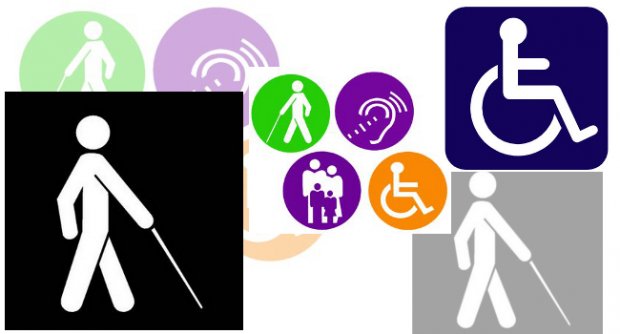 ด้วยความปรารถนาดีจาก องค์การบริหารส่วนตำบลวังทอง    อำเภอภักดีชุมพล จังหวัดชัยภูมิ  โทร 044-056233 ต่อ 6การขอทำบัตรประจำตัวคนพิการรายใหม่ ชำรุด สูญหาย เปลี่ยนแปลงข้อมูลผู้ดูแลคนพิการเอกสารการขอทำบัตรประจำตัวคนพิการคนพิการรายใหม่ที่ยังไม่มีบัตรคนพิการ หลักฐานที่ใช้ดังนี้1.รูปถ่าย คนพิการหน้าตรงไม่สวมหมวก ขนาด 1 นิ้ว              จำนวน 2 รูป ถ่ายไม่เกิน 6 เดือน2.ทะเบียนบ้านคนพิการ		3.บัตรประจำตัวประชาชน คนพิการ ( ในกรณีที่เป็นเด็กอายุต่ำกว่า 15 ปี หรือไม่มีบัตรประจำตัวประชาชน ให้ใช้สูติบัตร (ใบเกิดแทน )4.เอกสารรับรองความพิการจากโรงพยาบาลของทางราชการ ( ต้องนำคนพิการไปพบแพทย์เพื่อตรวจความพิการ ที่โรงพยาบาลของทางราชการและขอเอกสารรับรองความพิการ)   จำนวน 1 ฉบับ  5.ประจำตัวประชาชน (ผู้ดูแล)  กรณีต้องการมีผู้ดูแล6.ทะเบียนบ้าน (ผู้ดูแล)  กรณีต้องการมีผู้ดูแล7.หนังสือรับรองเป็นผู้ดูแลคนพิการ กรณีต้องการมีผู้ดูแล             8.แบบ ปค.14                                                      9.บัตรประจำตัว กำนัน/ผู้ใหญ่บ้าน (กรณีที่จะให้ผู้ใหญ่บ้าน)รับรอง ปค.14                 กรณีที่ต้องใช้หนังสือรับรอง และ ปค.14หมายเหตุ ในกรณีที่คนพิการมีการแก้ไขเปลี่ยนแปลงข้อมูลผู้ดูแล และผู้ดูแลอยู่คนละบ้านเลขที่กับคนพิการ จะต้องใช้หนังสือรับรองผู้ดูแลคนพิการ และใบ ปค.14 ประกอบด้วย  ทุกครั้งที่ยื่นขอทำบัตรประจำตัวคนพิการใหม่ การระงับการจ่ายเงินเบี้ยความพิการชั่วคราวในกรณีที่คนพิการไม่ต่อบัตรประจำตัวคนพิการที่ใกล้หมดอายุ       บัตรประจำตัวคนพิการมีอายุ 8 ปี ในกรณีที่บัตรประจำตัวคนพิการใกล้หมดอายุ จะต้องติดต่อขอทำบัตรประจำตัวคนพิการใหม่ก่อนวันหมดอายุภายใน 30 วัน ณ  องค์การบริหารส่วนตำบลวังทอง  อำเภอภักดีชุมพล จังหวัดชัยภูมิ เพื่อดำเนินการต่อเรื่องต่อไปยังสำนักงานพัฒนาสังคมและความมั่นคงของมนุษย์จังหวัดชัยภูมิ     กรมบัญชีกลางจะดำเนินการจ่ายเงินเบี้ยความพิการภายหลังที่คนพิการได้ดำเนินการต่อบัตรประจำตัวคนพิการ และองค์กรปกครองส่วนท้องถิ่นได้ดำเนินการบันทึกข้อมูลการต่อบัตรประจำตัวคนพิการในระบบสารสนเทศฯ   เรียบร้อยแล้วด้วยความปรารถนาดีจาก องค์การบริหารส่วนตำบลวังทอง    อำเภอภักดีชุมพล จังหวัดชัยภูมิ  โทร 044-056233 ต่อ 6เอกสารเผยแพร่ ความรู้ ข่าวสารการขอรับเงินอุดหนุนเพื่อการเลี้ยงดูเด็กแรกเกิด ประจำปีงบประมาณ พ.ศ.2565 (600 บาทต่อเดือน) เป็นเวลา 6 ปีคุณสมบัติเด็กแรกเกิดที่มีสิทธิ1.มีสัญชาติไทย (พ่อแม่มีสัญชาติไทย หรือพ่อหรือแม่มีสัญชาติไทย)2.เกิดตั้งแต่วันที่ 1 ตุลาคม 2559 เป็นต้นไป จนอายุครบ 6 ปี3.อาศัยอยู่กับผู้ปกครองที่อยู่ในครอบครัวที่มีรายได้น้อยไม่อยู่ในสถานสงเคราะห์ของหน่วยงานของรัฐ หรือเอกชนคุณสมบัติของผู้ปกครองที่มีสิทธิลงทะเบียน1.มีสัญชาติไทย2.เป็นบุคคลที่รับเด็กแรกเกิดไว้ในความอุปการะ3.เด็กแรกเกิดต้องอาศัยรวมอยู่ด้อยอยู่ในครอบเรือนที่มีรายได้น้อย คือสมาชิกครัวเรือนมีรายได้เฉลี่ยไม่เกิน 100,000 บาท ต่อคน ต่อปีเอกสารการลงทะเบียนเพื่อขอรับเงินอุดหนุนเพื่อการเลี้ยงดูเด็ก         หลักฐานที่มาแสดงต่อองค์การบริหารส่วนตำบลวังทอง ดังต่อไปนี้1. บัตรประจำตัว บิดา มารดา หรือผู้ปกครองเด็ก ตัวจริง 2. ทะเบียนบ้านบิดา มารดา หรือผู้ปกครองเด็ก ตัวจริง 3. สุมดเงินฝากธนาคารประเภทออมทรัพย์ ได้แก่ ธนาคาร ธกส.  ธนาคารออมสิน และธนาคารกรุงไทย หากกรณีที่สมุดบัญชีเงินฝากลงทะเบียนพร้อมเพย์ พูกด้วยเลขบัตรประจำตัวประชาชนเท่านั้น พูกด้วยหมายเลขโทรศัพท์มือถือใช้ไม่ได้ 4. สมุดบันทึกสุขภาพแม่และเด็ก ตัวจริง 5.สูติบัตรเด็กแรกเกิด ตัวจริง6.บัตรสวัสดิการแห่งรัฐ (ถ้ามี)5.หนังสือรับรองเงินเดือน ใบรับรองเงินเดือน สลิปเงินเดือน       ใช้ในกรณีที่ผู้ปกครองเด็ก เป็นเจ้าหน้าที่ของรัฐ พนักงานรัฐวิสาหกิจ หรือพนักงานบริษัท ต้องแนบตอนลงทะเบียน   กำหนดวัน เวลา สถานที่รับลงทะเบียน   ในวันเวลาราชการ ตั้งแต่เวลา 08.30 - 16.30 น.  ในวันจันทร์-วันศุกร์  (เว้นวันหยุดราชการ) ณ  องค์การบริหารส่วนตำบลวังทอง  อำเภอภักดีชุมพล จังหวัดชัยภูมิการสิ้นสุดการได้รับเงินอุดหนุนเพื่อการเลี้ยงดูเด็กแรกเกิด    1.เด็กมีอายุครบ 6 ปี      2.เด็กแรกเกิดถึงแก่ความตาย  3.ผู้ปกครองยื่นคำขอสละสิทธิ์เป็นหนังสือต่อ อบต./เทศบาล  4.ขาดคุณสมบัติตามระเบียบ     การเปลี่ยนแปลงสิทธิ     ผู้ยื่นคำร้องของเปลี่ยนแปลงสิทธิรับเงินอุดหนุนเด็กแรกเกิดตามแบบ ดร.06 แบบ ดร.01 และแบบ ดร.02 ที่องค์กรปกครองส่วนท้องถิ่น     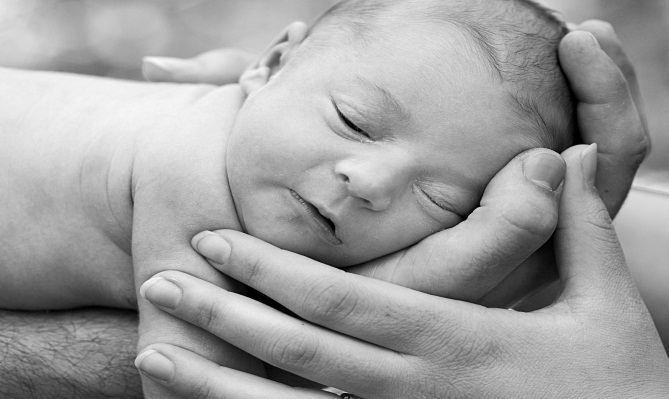 ด้วยความปรารถนาดีจาก องค์การบริหารส่วนตำบลวังทอง    อำเภอภักดีชุมพล จังหวัดชัยภูมิ  โทร 044-056233 ต่อ 6ความสัมพันธ์อยู่บ้านเลขที่เดียวกันอยู่บ้านคนละเลขที่อยู่บ้านเลขที่เดียวกัน/หรือคนละเลขที่ ถ้าเปลี่ยนแปลงผู้ดูแลคนพิการพ่อ แม่ บุตร พี่น้องสามีภรรยาที่จดทะเบียนสมรส ไม่ต้องใช้หนังสือรับรองใช้หนังสือรับรองใช้หนังสือรับรอง และใบ ปค.14ญาติ หลาน ปู่ ย่า ตา ยาย สามี ภรรยา ที่ไม่สมรสจดทะเบียนกันใช้หนังสือรับรอง และใบ ปค.14ใช้หนังสือรับรอง และใบ ปค.14ใช้หนังสือรับรอง และใบ ปค.14